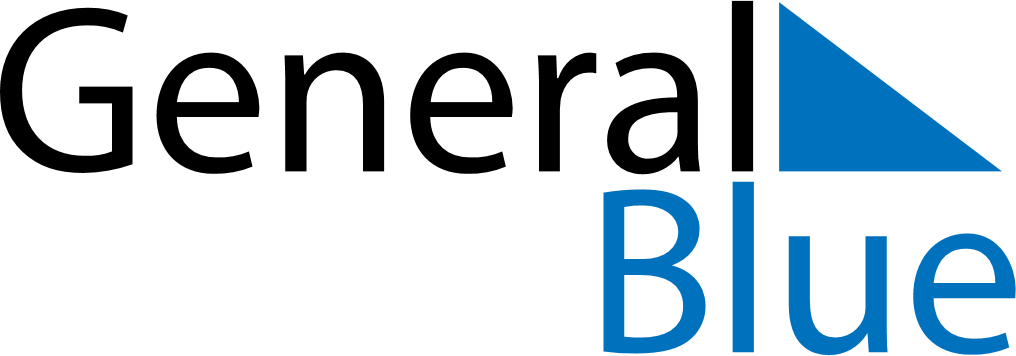 2020 – Q2Poland  2020 – Q2Poland  2020 – Q2Poland  2020 – Q2Poland  2020 – Q2Poland  2020 – Q2Poland  AprilSundayMondayTuesdayWednesdayThursdayFridaySaturdayApril1234April567891011April12131415161718April19202122232425April2627282930AprilMaySundayMondayTuesdayWednesdayThursdayFridaySaturdayMay12May3456789May10111213141516May17181920212223May24252627282930May31JuneSundayMondayTuesdayWednesdayThursdayFridaySaturdayJune123456June78910111213June14151617181920June21222324252627June282930JuneApr 12: Easter SundayApr 13: Easter MondayMay 1: Labour DayMay 3: Constitution DayMay 26: Mother’s DayMay 31: PentecostJun 11: Corpus Christi